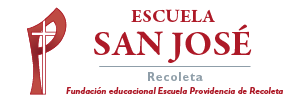 TRABAJO REMOTO N° 4 – ARTES VISUALESCURSO: 7°AÑO A ASIGNATURA:  ARTES VISUALESFECHA:   08 - 12 DE JUNIO – 2020.DÍA Y HORA DE TRABAJO: 7° A = Según calendario semanal de actividadesRecibe un afectuoso saludo a la distancia de tu profesor Luis Miranda, Espero que tú y toda tu familia se encuentren muy bien.LA VIDA ES LO PRIMERODebemos continuar trabajando. OBJETIVO: REDUCIDOS  DE NIVEL 1 -  MINEDUC. MAYO – 20207° básico: Expresar y crear visualmente.Crear trabajos visuales basados en las percepciones, sentimientos e ideas generadas a partir de la observación de manifestaciones estéticas referidas a diversidad cultural, género e íconos sociales, patrimoniales y contemporáneos. (OA1)En los dos trabajos anteriores planteamos el tema de la diversidad, es un mundo muy amplio, grande, todo lo relacionado con la diversidad, tenemos: diversidad étnica, diversidad religiosa, diversidad cultural, diversidad de género, diversidad sexual, diversidad funcional…Ahora te traigo un desafío, vamos a realizar un trabajo collage, papel de revistas pegados, no te olvides que este término viene de los artistas y pintores franceses que lo llamaron papier colé.Vamos a crear un papier colé o collage, con el tema “ICONO SOCIAL”.Se llama icono social a una persona que es reconocida por los miembros de una cultura o subcultura, reconocida en su área de trabajo, es tratada como símbolo o representación de algún aspecto de su identidad, como, por ejemplo, un ícono del mundo de la música o del deporte y su desarrollo en algún área determinada.Primero: Hoja de block de dibujo, con margen de 2 centímetros por lado.Segundo: Buscar en revistas, fotografías de rostros de íconos sociales:.-  El papa..-  Un futbolista famoso..-  Un presidente famoso..-  Un cantante famoso..-  Un grupo de música famoso..-  Un científico famoso..-  Otros que tú consideres íconos famosos.Ideal es que sean de un mismo porte, para evitar crear visualmente una desproporción en las formas, queriéndole dar más relevancia a una figura en desmedro de la otra, las recortamos por su perímetro, sin fondos de ningún tipo, sin letras o leyendas que distraigan al observador, solamente las figuras.Tercero: Tomamos las figuras recortadas y las pegamos, partiendo desde el centro de la hoja, hasta completar toda la lámina.Cuarto: Observar atentamente las figuras que aparecen a continuación:Te envío las siguientes imágenes para ayudarte en tu trabajo.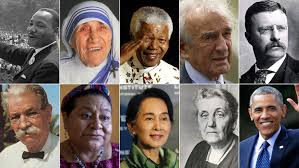 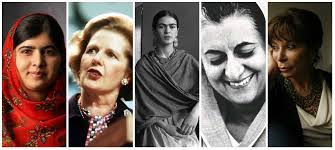 https://www.google.com/search?q=dibujos+e+im%C3%A1genes+de+collages+de+personajes+famosos+a+nivel+mundial&tbm=isch&ved=2ahUKEwjXuvmZo_DpAhUSCdQKHSNgC94Q2-cCegQIABAA&oq=dibujos+e+im%C3%A1genes+de+collages+de+personajes+famosos+a+nivel+mundial&gs_lcp=CgNpbWcQA1DSPliMowFgh6gBaABwAHgAgAHbAYgBqBuSAQY0MS43LjGYAQCgAQGqAQtnd3Mtd2l6LWltZw&sclient=img&ei=EirdXtfpNJKS0AajwK3wDQ&bih=581&biw=833#imgrc=yo2xCTbDPH9wOMes difícil encontrar algo semejante a tu trabajo, lo nuestro es creación pura.Quinto: Ahora, debes crear una frase alusiva a tu trabajo ÍCONOS SOCIALS, esta frase debe ser muy corta y expresar tus ideas y sentimientos sobre este tema, como técnica, puedes ir recortando las letras de la frase desde las revistas, una vez recortadas, proceder a pegarlas.Sexto: Al fin!! Trabajo terminado, escribe en el margen inferior tu nombre y curso, tomar foto y enviarla a: jefeutp@laprovidenciarecoleta.clGRACIAS POR TU CREACIÓN